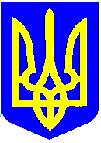 НОВОУШИЦЬКА СЕЛИЩНА РАДАВИКОНАВЧИЙ КОМІТЕТРІШЕННЯ
Керуючись статтями 56, 203 Цивільного кодексу України, статтею 177 Сімейного кодексу України, статтями  11, 34, 40, 51, 52, 53, 59 Закону України «Про місцеве самоврядування в Україні», статтею 11 Закону України «Про забезпечення організаційно-правових умов соціального захисту дітей-сиріт та дітей, позбавлених батьківського піклування», статтею 4 Закону України «Про органи і служби у справах дітей та спеціальні установи для дітей»,  статтями 17, 18 Закону України «Про охорону дитинства», статтею 12 Закону України «Про основи соціального захисту бездомних осіб і безпритульних дітей», пунктами 66, 67 Порядку провадження органами опіки та піклування діяльності, пов’язаної із захистом прав дитини, затвердженого постановою Кабінету Міністрів України від 24 вересня 2008 року №866, Правилами опіки та піклування, затвердженими наказом Державного комітету України у справах сім’ї та молоді Міністерства освіти України, Міністерства охорони здоров’я України, Міністерства праці та соціальної політики України №34/166/131/88 від 26 травня 1999 року, враховуючи заяви батьків дитини Дергунова В.В. та Дергунової Я.І.,  подання начальника служби у справах дітей селищної ради від 16.06.2022 року №62, відповідно до рішення виконавчого комітету від 18 лютого 2021 року №85 «Про розподіл обов’язків між селищним головою першим заступником селищного голови, заступниками селищного голови з питань діяльності виконавчих органів, керуючим справами (секретарем) виконавчого комітету та секретарем ради» виконавчий комітет селищної ради                                              ВИРІШИВ:      1. Надати ДЕРГУНОВУ Віталію Володимировичу, (конфіденційна інформація), та ДЕРГУНОВІЙ Ярославі Іванівні, (конфіденційна інформація), дозвіл на вчинення правочину щодо нерухомого майна, а саме:           - укладення договору оренди земельної ділянки кадастровий номер (конфіденційна інформація)з цільовим призначенням для ведення товарного сільськогосподарського виробництва, яка знаходиться за межами населеного пункту с. Тимків Кам’янець-Подільського району Хмельницької області площею 1.5319 га, від імені малолітнього сина, ДЕРГУНОВА Володимира Віталійовича, (конфіденційна інформація). Права малолітнього Дергунова Володимира Віталійовича не порушуються, так як земельна ділянка залишається у його власності.	2. Контроль за виконанням цього рішення покласти на заступника селищного голови з питань діяльності виконавчих органів Петра МАЗУРА.Секретар ради                                                         Віктор КОСТЮЧЕНКО23.06.2022Нова Ушиця№521Про надання дозволу на вчинення правочину щодо нерухомого майна Дергунову Віталію Володимировичу  та Дергуновій Ярославі Іванівні